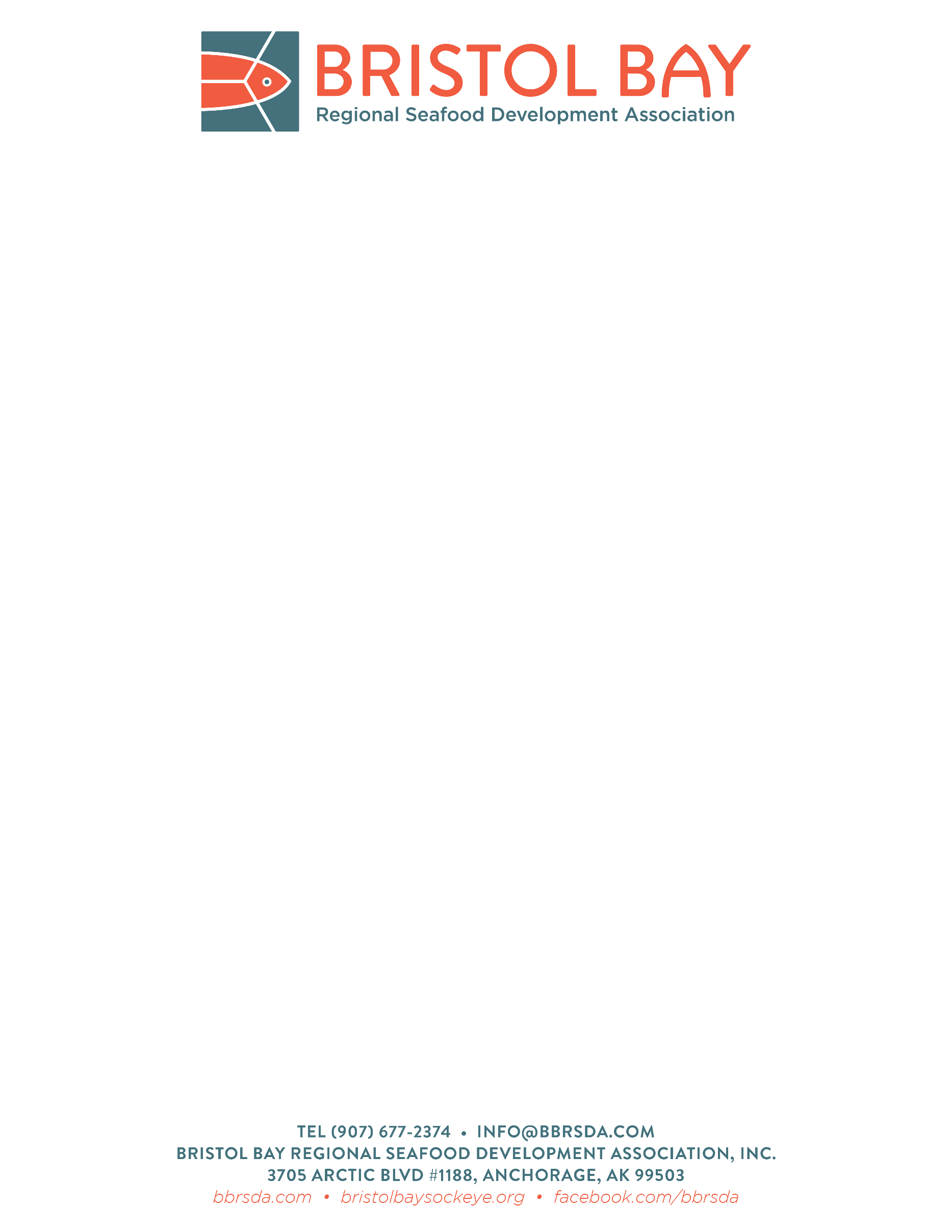 BBRSDA Marketing Committee Meeting AGENDA
September 27, 2022
10:00am-11:30am AKT
Link: https://meetings.ringcentral.com/j/2093346136  
Dial-In:  +1(623)4049000,,2093346136# (US West)Call to Order/Roll Call/Establishment of QuorumCommittee member appointments Nomination and vote for Marketing Committee ChairApproval of AgendaApproval of minutes from meeting held August 30, 2022Unified Marketing Presentation – Keith SingletonMonthly Marketing Update  - Lilani PR RFP – EdelmanUpcoming Retail Promotions5-year Marketing StrategyGood of the orderBOD meetings, Industry updates & upcoming eventsNext Meeting: October 25, 2022Adjourn